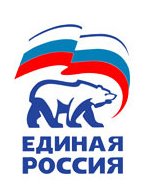 ПРЕСС-РЕЛИЗ18.05.18На конференции «Единой России» будет предложено создать внутрипартийную систему оценки деятельности депутатов в регионахНа конференции «Единой России» «Направление 2026», которая пройдет 21 мая, будет предложено создать внутрипартийную систему оценки деятельности депутатов всех уровней, являющихся членами «Единой России». В основном, эта система коснется депутатов в регионах. Также будет предложено ввести электронный партийный билет с личным кабинетом на базе коммуникационной платформы «Единой России». Все эти и другие предложения в социальной сфере, развитии экономики и партийной идеологии будут вынесены на обсуждение на партийной конференции«Оценка недобросовестным действиям должна даваться не только в публичной плоскости. В связи с этим на конференции будет предложено ввести внутрипартийную систему оценки деятельности депутатов − членов «Единой России» за неприемлемое поведение и недобросовестную работу. В первую очередь должна оцениваться обратная связь с избирателями округа, от которого этот депутат избирался, выполнение его предвыборной программы, наказов избирателей», – рассказал секретарь Генсовета Партии Андрей Турчак, добавив, что оценке подлежат и то, как депутат общается с людьми, его поведение.Не меньшее внимание должно уделяться моральному облику депутата в различных ситуациях, в том числе бытовых. «Недопустимое поведение зачастую несет репутационные потери. Этот аспект должен быть включен в систему оценки», – считает секретарь Генсовета Партии.Также в Партии планируют ввести электронный партийный билет с личным кабинетом на базе коммуникационной платформы «Единой России», которая находится в разработке и с этого года будет запущена. «У каждого члена Партии будет доступ к этому кабинету, через который планируется проводить электронное голосование как по внутрипартийным процедурам, не связанным с выборами, так и по предварительному голосованию», – пояснили в пресс-службе «Единой России».Партийная конференция «Направление 2026» пройдет в формате совместного заседания Высшего и Генерального советов «Единой России».На полях Конференции запланировано заседание Совета руководителей фракций, будут работать дискуссионные площадки по трем направлениям с участием секретарей региональных отделений, руководителей фракций в Законодательных Собраниях субъектов, МКС, депутатов Государственной Думы. Конференция «Направление 2026» завершает этап большой совместной работы, в рамках которой в регионах прошли дискуссии, направленные на сбор предложений по реализации Послания Президента РФ Владимира Путина Федеральному Собранию, а также модернизации Партии.В каждом субъекте дискуссии прошли в два этапа – межмуниципальный и региональный. Регионы представили свои предложения и лучшие практики по реализации Послания, а также проработали основные проблемы в данной части.«Мы проанализировали и обобщили предложения из местных отделений по целому ряду направлений, начиная от реализации партпроектов и заканчивая законотворческой деятельностью, ‒ отметил секретарь регионального отделения партии «Единая Россия», первый заместитель председателя Законодательного Собрания края Николай Гриценко. ‒ Для нас важно, что в открытом разговоре участвовали партийцы и сторонники на местах, которые, по сути, и составляют электоральное ядро Партии».Пресс-служба Краснодарского регионального отделения партии «Единая Россия»+7 (861) 253-36-60pressa@krasnodar.er.ru